«Lakenet har en ekstrem absorberende effekt, og det fjerner det meste av uønskede
lukter. For oss var det en tid før disse lakene og en etter.Lars SvanholmCEO, Svanholm Funeral«På trange steder gir lakenets fleksibilitet enkel tilgang. Å ha et høyt absorberende produkt gir ro i sjelen og behovet for en bøtte og en klut er borte»Dani KristoffersenSertifisert rørlegger«Lakenet passet godt som transportlaken. Pasientene ble ført fra føden og ambulanse til operasjonssalen med lakenet og igjen tilbake til barselteltet etter operasjonen. Våre pasienter veide mellom 50-70 kg og laknene klarte uten problemer å håndtere vekten»Hanna OommenRN, RM, MSc in Disaster Relief HealthUltra lett og plassbesparende redningsteppeRednings- og forflyttningsteppe klart til utrykkningForsvar, Politi og RedningstjenesteRedningstepper til bruk i feltenLøsninger for feltsykehus og epedimikontrollHygieniske produkter for smittevern i kriser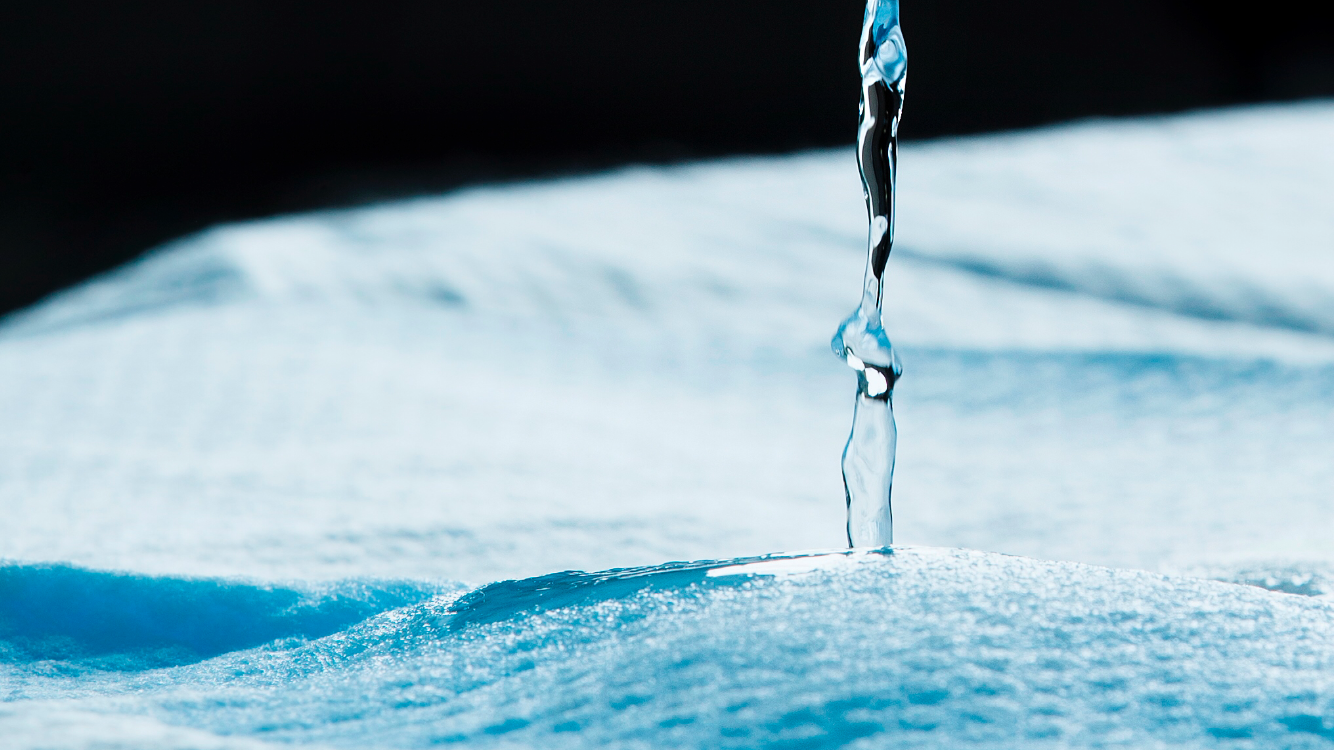 